Татарстан РеспубликасыАлексеевск муниципаль районы Родники авыл җирлегендәмуниципальхезмәттурындагыНигезләмәгәүзгәрешләркертүтурындаГамәлдәгезаконнарга, шулисәптән “Гражданнарның үз ихтыяҗлары өчен бакчачылык һәм яшелчәчелекне алып бару һәм Россия Федерациясенеңаерым закон актларынаүзгәрешләркертүтурында”гы 29 июль, 2017 ел, 217-ФЗсанлы Федераль закон Нигезләмәләренә туры китерүмаксатындаРодники авыл җирлеге  Советы карарбирде:1. Татарстан Республикасы  Алексеевск муниципаль районының Родники авыл җирлегендә муниципаль хезмәт турындагы Нигезләмәгә Татарстан Республикасы  Алексеевск муниципаль районы Родники авыл җирлегенең 27.06.2018 № 78 Карары белән расланган түбәндәге эчтәлектәге үзгәрешләрне кертергә:12.1 пунктның 2 пунктчасынтүбәндәгередакциядәбәянитәргә:  2)эшмәкәрлек эшчәнлеге белән шәхсән яки ышанычлы затлар ашашөгыльләнергә, коммерция оешмасына яки коммерциячел булмаган оешмага идарә итүдә катнашырга (сәяси партиягәидарәитүдәкатнашудан, бушлай нигездә җирле үзидарә органында булдырылган башлангыч профсоюз оешмасыныңсайлапкуелаторганорганынаидарәитүдәкатнашудан, муниципаль берәмлек сайлау комиссия сеаппаратына идарәитүдәкатнашудан, съездда (конференциядә) катнашудан яки иҗтимагыйоешма, торак, торак-төзелеш, гараж кооперативы, бакчачылык, яшелчәчелек, дача кулланучылар кооперативы, күчемсез мөлкәт милекчеләре ширкәтенең гомуми җыелышында катнашудан,  бушлай нигездә күрсәтеп кителгән коммерциячел булмаганоешмаларга (сәяси партия һәмпрофессиональберлекорганыннан, шулисәптән җирле үзидарә органында, муниципаль берәмлекнең сайлау комиссиясе аппаратында булдырылган башлангыч профсоюз оешмасыннан кала)  идарәитүдәберкешекулындагыбашкарма орган сыйфатындакатнашырга яки түләүсез нигездә катнашу гаяисәаларның коллегиаль органнары составын аяллаучывәкилнең (эшбирүченең) муниципальхокук акты билгеләгәнтәртиптәалынганрөхсәтебеләнкерү. 2.Татарстан Республикасы  Алексеевск муниципаль районы Родники авыл җирлегенең 19.11.2018 № 92 Карарын көчен югалткан дип санарга.3.Әлегекарарны Родники авыл җирлегенең рәсмисайтында, хокукый мәгълүма тпорталында, шулай ук Татарстан Республикасы  Алексеевск муниципаль районы Родники авыл җирлеге Советы бинасындагы мәгълүмат порталына урнаштырырга.2. Әлеге карарның үтәлешенә контрольлек  итүне үземдә калдырам.Алексеевск муниципаль районыРодники авыл җирлеге башлыгы,Совет рәисе                                                                                      Е.А. ЯковлеваСОВЕТ РОДНИКОВСКОГО СЕЛЬСКОГО ПОСЕЛЕНИЯАЛЕКСЕЕВСКОГО МУНИЦИПАЛЬНОГО РАЙОНАРЕСПУБЛИКИ ТАТАРСТАН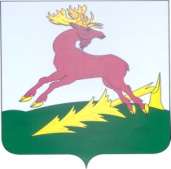 ТАТАРСТАН РЕСПУБЛИКАСЫАЛЕКСЕЕВСКМУНИЦИПАЛЬ АЙОНЫНЫҢРОДНИКИ АВЫЛҖИРЛЕГЕ  СОВЕТЫРЕШЕНИЕ21.01.2019    с. РодникиКАРАР№ 97